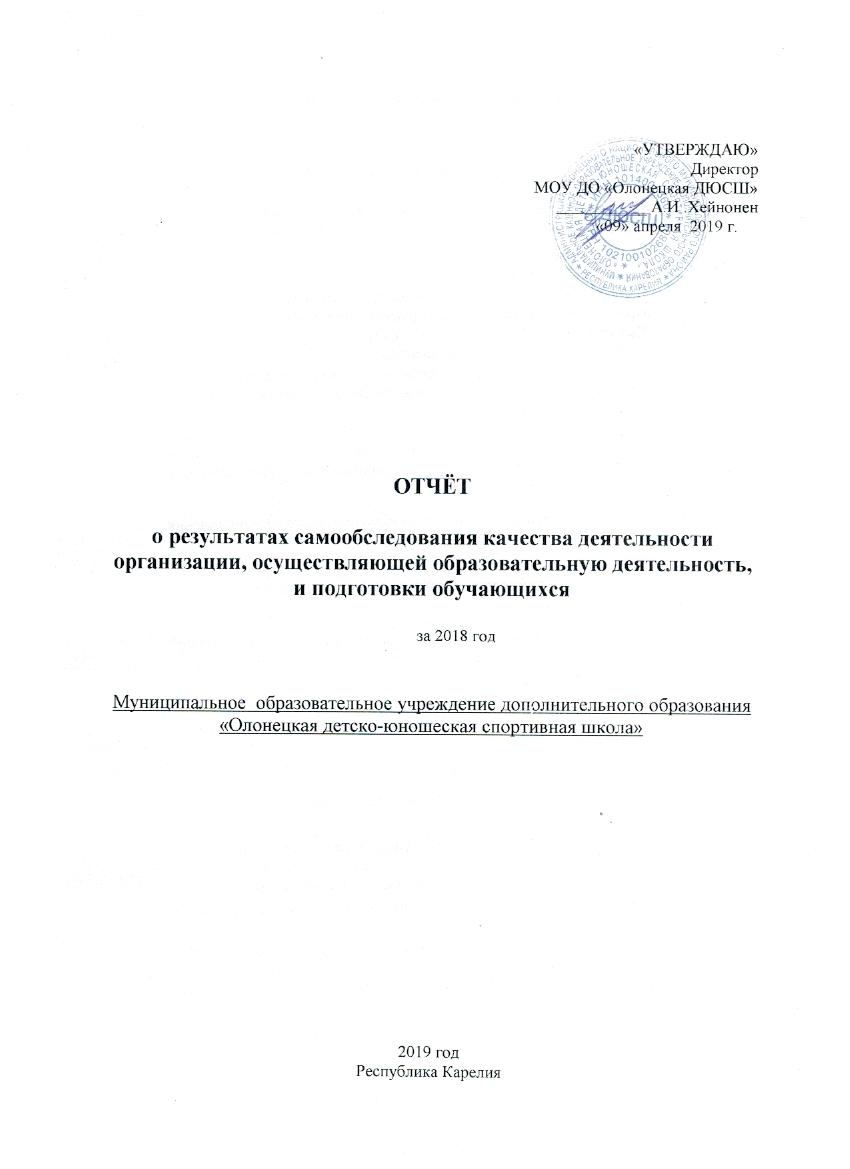 «УТВЕРЖДАЮ»                                                                       Директор МОУ ДО «Олонецкая ДЮСШ» 	_____ А.И .Хейнонен«09» апреля  2019 г.ОТЧЁТо результатах самообследования качества деятельности организации, осуществляющей образовательную деятельность, и подготовки обучающихся  за 2018 год Муниципальное  образовательное учреждение дополнительного образования «Олонецкая детско-юношеская спортивная школа»2019 год Республика КарелияСодержание аналитического отчета:Информация об организации на   2019 год.                                Анализ результатов самообследования1.Качество условий осуществления деятельности организации: 1.1.Нормативное правовое обеспечение.1. Федеральным законом от 29 декабря 2012 года № 273-ФЗ «Об образовании в Российской Федерации»;2.Концепцией развития дополнительного образования детей, утвержденной распоряжением Правительства Российской Федерации от 4 сентября 2014 года № 1726-р;3.приказом Министерства образования и науки Российской Федерации от 29 августа 2013 года № 1008 «Об утверждении порядка организации и осуществления образовательной деятельности по дополнительным общеобразовательным программам»;4.Законом Республики Карелия от 20 декабря 2013 года № 1755-ЗРК «Об образовании»;государственной программы Республики Карелия «Развитие образования в Республике Карелия» на 2014-2020 годы, утвержденной постановлением Правительства Республики Карелия от 20 июня 2014 года № 196-П;5.планом мероприятий («дорожной карты») «Изменения в отраслях социальной сферы, направленные на повышение эффективности образования и науки» в сфере образования Республики Карелия на 2013-2018 годы, одобренного распоряжением Правительства Республики Карелия от 29 апреля 2013 года № 224р-П;6.Федеральным законом от 4 декабря 2007 года № 329-ФЗ «О физической культуре и спорте в Российской Федерации»;7.приказом Министерства спорта Российской Федерации от 12 сентября 2013 года № 730 «Об утверждении федеральных государственных требований к минимуму содержания, структуре, условиям реализации дополнительных предпрофессиональных программ в области физической культуры и спорта и к срокам обучения по этим программам»;8.приказом Министерства спорта Российской Федерации от 12 сентября 2013 года № 731 «Об утверждении Порядка приема на обучение по дополнительным предпрофессиональным программам в области физической культуры и спорта»;9.письмом Министерства спорта Российской Федерации от 30 июля 2013 года № ЮН-04-10/4409 «О переходе детско-юношеских спортивных школ на реализацию дополнительных образовательных программ в области физической культуры и спорта»;10.письмом Министерства спорта Российской Федерации от 12 мая 2014 года № ВМ-04-10/2554 «О направлении методических рекомендаций по организации спортивной подготовки в Российской Федерации».11.Стратегией развития физической культуры и спорта в Республике Карелия до 2020 года, утвержденной распоряжением Правительства Республики Карелия от 20 мая 2011 года  № 236р-П;12.государственной программой Республики Карелия «Развитие физической культуры, спорта, туризма и повышение эффективности реализации молодежной политики Республики Карелия» на 2014-2020 годы, утвержденной постановлением Правительства Республики Карелия от 17 июля 2014 года № 228-П.Таблица  1.1.Результаты самообследования эффективности нормативной правовой базы организацииВ настоящее время   организация переименовалась и стала бюджетным учреждением. Разработаны новые нормативные документы:Устав МОУ ДО Олонецкая ДЮСШ 2019Коллективный договор МОУДО Порядок оформления возникновения, приостановления и прекращения отношений между образовательной организацией и обучающимися План финансово-хозяйственной деятельности Положение о режиме занятий Правила внутреннего распорядка обучающихся Положение об оплате труда Правила внутреннего распорядкаЛицензия 2019Имеется  100% нормативных актов от общего количества предусмотренных законодательством и локальными актами организации, что свидетельствует о наличии потенциала развития  нормативной правовой базы в части документов, регламентирующих трудовые отношения в коллективе.Доля документов, переведённых в электронную форму равна доле документов, размещённых на официальном сайте поставщика социальных услуг в сети Интернет. Таким образом, организация   в полной мере обеспечивает открытость и доступность информации для участников отношений, предусмотренную статьёй 29 Закон 273-ФЗ "Об образовании в Российской Федерации"Анализ участия работников, получателей услуг организации, их представителей   выявил большой вклад всех участников отношений в создание нормативных актов. Особенно ценно отметить практику привлечения к созданию документов получателей услуг, что значительно повышает качество реализуемой деятельности и условий предоставления услуг. Для максимального достижения эффективности нормативной правовой базы необходимо акцентировать внимание на вопросах разработки локальных актов и внесения изменений в Устав: - участие участников образовательных отношений в управлении организацией и принятии решений, - регламентация механизмов предоставления качественных образовательных услуг,- осуществление внутренней системы оценки качества деятельности организации и подготовки обучающихся. 	Выводы по качеству нормативной правовой базы:  1.Организация своевременно корректирует нормативную правовую базу в соответствии с изменениями законодательства.2.Большинство имеющихся локальных актов являются качественными и обеспечивают эффективность деятельности организации. 3.Участники отношений в равной степени понимают и принимают ответственность за содержание и исполнение нормативных актов.	 Точки роста организации по повышению качества нормативной правовой базы:1.Важно продолжить:- развитие практики участия участников отношений в создании нормативной правовой базы организации, - размещение учредительных документов и локальных актов на официальных сайтах и информационных ресурсах организации для повышения информированности участников  отношений.2.Важно продолжить создание локальных актов, обеспечивающих правомерность оказания дополнительных платных услуг. 1.2. Кадровое обеспечениеВ 2018-2019 учебном году в Учреждении имеются штатные единицы: директора, 14 тренеров-преподавателей,1 инструктора-методиста, 1 методист. Характеристика педагогического коллективаПедагогический коллектив МКОУ ДО «Олонецкая ДЮСШ» составляет 14 человек,  молодые специалисты – 3.Квалификация педагогов 2018-2019 уч. годПедагогический стаж педагогов 2018 уч. годВозраст педагогов 2017-2018 уч. годУчебно-воспитательная деятельностьВыполнение педагогами рабочих дополнительных образовательных программ составила – 100 %.  В своей деятельности педагоги применяли различные технологии: личностно-ориентированное обучение, игровые технологии, здоровьесберегающие и др. На занятиях использовали различные методы, приемы и формы организации работы.В течение года проведено 4 Педагогических советов,2 производственных совещания. Идет работа по внедрению сайта дополнительного образования РК «Навигатор»Повышение квалификации педагоговВ течение года педагоги занимались самообразованием по выбранным темам,  повышали квалификацию на различных курсах, семинарах, консультациях.Сведения о повышении квалификации педагогов за 2017-2018 учебный год (с наличием часов, удостоверений).Сведения о материально-технической базе 1. Год ввода здания:  19772. Тип здания: типовое1.4 Учебно-методическое обеспечение, в т.ч. для участников образовательных отношений  с ограниченными возможностями здоровья и инвалидовКомпьютерное обеспечение учреждения дополнительного образования детейКомпьютерные программыОргтехникаВидео, аудио техникаВ спортивной школе   созданы равные возможности для всех групп детей, подростков и молодежи: Для всех детей и подростков желающих заниматься футболом, баскетболом, волейболом, лыжными гонками, теннисом, настольным теннисом, боксом, детским фитнесом, хоккеем учебно-тренировочные занятия проводятся в группах при наличии медицинского допуска в группах НП /начальной подготовки/ - 1-3 года, УТГ- 5 лет / при наличии медицинского допуска/; в спортивно-оздоровительных группах /СО/ по программе 1-3.В спортивно-оздоровительных группах /СО/ могут заниматься по программе 1-3 обучающиеся с ослабленным здоровьем, где можно овладеть двигательными навыками по всем культивируемых в школе видам спорта и укрепить свое здоровье. По окончании данного этапа, обучающиеся при желании и достижении соответствующих результатов могут продолжить обучение на учебно-тренировочном этапе; для детей с девиантным поведением - проводится  индивидуальная работа тренера с подростком, родителями, поддерживается связь с общеобразовательными учреждениями;ДЮСШ организует и проводит районные и городские соревнования для различных возрастов подростков и молодежи.Особенностью ДЮСШ является то, чтос 2005 года школа является единственным в районе учреждением занимающимся организацией всей спортивной работы районного уровня,в школе культивируется 10 видов спорта,школа организует свою работу в 3 населённых пунктах на базе 4 учреждений.Отражением выполнения учебных программ являются показатели выполнения нормативов в соответствии с программой и результаты выступления учащихся на соревнованиях различного уровня.Анализируя данные, можно сделать вывод, что по сравнению с прошлым годом увеличилось количество участников в республиканских и всероссийских проектах, таких как «Мини-футбол в школу», «Школьная баскетбольная лига, Кес – баскет». Необходимо продолжить работу по выдвижению обучающихся для участия в соревнованиях различного уровня.1.7 Общие выводы о качестве осуществления деятельности организации и подготовке обучающихся/воспитанников: В целом организация востребована частью населения района/города, нуждающейся в образовании, и имеет средний уровень удовлетворённости получателей услуг.В этом учебном году идет работа по внедрению сайта «Навигатор» дополнительное образование РК.Вся работа учреждения отражается на сайте и в группе в контакте «Олонецкая ДЮСШ»1.8 Основные точки роста по развитию потенциала качества деятельности организации и подготовки обучающихся/ воспитанников:1. Создание условий для работы с сайтом «Навигатор» для тренеров-преподавателей; создание метод-кабинета с оборудованным рабочим местом.2.  Создание Плана мероприятий на 2019-2020 годы по повышению качества деятельности организации и качеству подготовки обучающихся.Эффективность реализации образовательной программы отслеживается на субъектах образовательного процесса:обучающихся;педагогах;администрации.Входные контрольные испытания в МКОУДО «Олонецкая ДЮСШ»сентябрь 2018-19 учебный год.Обобщила что: в МКОУ ДО «Олонецкая ДЮСШ» всего 518 обучающихся, в сдаче контрольно- переводных нормативов приняли участие 518 обучающихся из них: Выполнили508 детей. Не справились с нормативами 10 обучающихся МКОУ ДО «Олонецкая ДЮСШ». Средний процент сдачи контрольно-переводных нормативов составляет 98 %. Прием в Учреждение осуществляется по заявлению родителей (законных представителей)   с заключением договора,  в соответствии с годовым планом приема, составляемым и утверждаемым Учреждением самостоятельно в конце учебного года на основании муниципального задания, установленного Учреждению Учредителем; правом поступления в Учреждение обладают годные по состоянию здоровья граждане Российской Федерации независимо от места жительства; граждане иностранных государств и лица без гражданства, проживающие на территории Российской Федерации, принимаются в Учреждение на общих основаниях. Поступающие в Учреждение не должны быть, как правило, моложе  5 лет; зачисление детей для обучения по дополнительной общеобразовательной программе в области физической культуры и спорта осуществляется при отсутствии противопоказаний к занятию соответствующим видом спорта; на обучение по дополнительным общеобразовательным общеразвивающим программам в области физической культуры и спорта, переводятся дети, в настоящее время обучающиеся в спортивной школе на спортивно-оздоровительном этапе; на обучение по дополнительным общеобразовательным предпрофессиональным программам в области физической культуры и спорта, переводятся дети, обучающиеся в спортивной школе на этапах начальной подготовки, тренировочном, совершенствования спортивного; зачисление, перевод обучающихся в Учреждение производится приказом Руководителя (директора) Учреждения.При приеме обучающихся в Учреждение администрация Учреждения обязана ознакомить их родителей (законных представителей) с настоящим Уставом, выданной Учреждению лицензией на образовательную деятельность, свидетельством о государственной аккредитации Учреждения и иными документами, регламентирующими осуществление образовательного процесса в Учреждении. 	В Учреждение в течение учебного года могут быть приняты в порядке перевода обучающиеся из других образовательных учреждений дополнительного образования, реализующих дополнительную общеобразовательную программу в области физической культуры и спорта по соответствующему виду спорта. 	Отчисление обучающихся из Учреждения осуществляется по следующим основаниям: - за пропуски занятий без уважительных причин;за совершение краж, хулиганских действий, систематическую грубость в отношении других обучающихся и работников Учреждения;за систематическое нарушение положений настоящего Устава, Правил для обучающихся, иных локальных актов Учреждения;- в порядке выбытия, перевода - по заявлению родителей (законных представителей) в связи с переходом обучающихся в другие образовательные учреждения дополнительного образования, переездом на новое место жительства;в связи с завершением освоения образовательной программы Учреждения и окончанием Учреждения.   Для обеспечения, учебно-воспитательного процесса и полноценного усвоения обучающимися учебного материала в Учреждении в соответствии с учебными планами и программами устанавливаются следующие виды учебных занятий:групповые и индивидуальные тренировки, занятия с преподавателем;самостоятельные тренировки по индивидуальным планам;предусмотренные учебными планами и программами контрольные мероприятия, являющиеся формами итоговой или промежуточной аттестации обучающихся: тестирование, сдача контрольных нормативов;соревнования;посещение спортивных и культурных мероприятий, музеев, выставок;встречи с известными   спортсменами, тренерами, судьями, представителями творческих коллективов учреждений и организаций культуры.  Мероприятия в Учреждении проводятся в соответствии с планом работы Учреждения.  Занятия в Учреждении проводятся в соответствии с расписанием, обеспечивающим выполнение учебного плана.  Порядок перевода обучающихся в следующую группу:обучающиеся, освоившие в  полном  объеме программу учебного  года и выполнившие контрольные нормативы, переводятся в следующую группу;по ходатайству тренера-преподавателя и решению Педагогического совета в следующую группу могут быть переведены обучающиеся, не сдавшие переводные контрольные нормативы по уважительным причинам; обучающиеся, не сдавшие переводные контрольные нормативы остаются на повторное обучение в той же группе.   Продолжительность обучения в Учреждении определяется нормативными сроками освоения реализуемой Учреждением дополнительной общеобразовательной программы в области физической культуры и спорта на соответствующих уровнях.   Для обеспечения непрерывности тренировочного процесса, активного отдыха обучающихся в каникулярное время могут организовываться спортивно-оздоровительные, профильные лагеря или учебно-тренировочные сборы.  Учреждение может организовывать и проводить спортивно-массовые мероприятия, создавать необходимые условия для совместного труда, отдыха детей, их родителей (законных представителей).	 Учреждение может оказывать помощь педагогическим коллективам других образовательных учреждений при реализации дополнительных образовательных  программ, организации физкультурно-спортивной деятельности детей по договору, заключаемому с ними.ОТЧЕТ по плану   мероприятий МКОУ ДО «Олонецкая ДЮСШ» на 2018-2019 г.Созданы локальные акты, обеспечивающее правомерность       оказания образовательных услуг. Продолжить работу по повышению профессионального мастерства тренера- преподавателя, повышение квалификации и аттестация на 1 категорию. Создание условий для работы с сайтом «Навигатор» дополнительного образования РК. Публикация общеразвивающих программ на этом сайте.Укрепление материально технической базы.Обеспечение информационной открытости организации в соответствии с современными требованиями.№ п/п№ п/пСодержание	Информация об организации на дату отчетаСодержание	Информация об организации на дату отчетаСтр3.Стр3..5581011111213141415171955810111112131414151719Полное наименование организацииМуниципальное  образовательное учреждение дополнительного образования «Олонецкая детско-юношеская спортивная школа»Муниципальное  образовательное учреждение дополнительного образования «Олонецкая детско-юношеская спортивная школа»Муниципальное  образовательное учреждение дополнительного образования «Олонецкая детско-юношеская спортивная школа»Муниципальное  образовательное учреждение дополнительного образования «Олонецкая детско-юношеская спортивная школа»Муниципальное  образовательное учреждение дополнительного образования «Олонецкая детско-юношеская спортивная школа»Муниципальное  образовательное учреждение дополнительного образования «Олонецкая детско-юношеская спортивная школа»Муниципальное  образовательное учреждение дополнительного образования «Олонецкая детско-юношеская спортивная школа»Муниципальное  образовательное учреждение дополнительного образования «Олонецкая детско-юношеская спортивная школа»Муниципальное  образовательное учреждение дополнительного образования «Олонецкая детско-юношеская спортивная школа»Муниципальное  образовательное учреждение дополнительного образования «Олонецкая детско-юношеская спортивная школа»Муниципальное  образовательное учреждение дополнительного образования «Олонецкая детско-юношеская спортивная школа»Муниципальное  образовательное учреждение дополнительного образования «Олонецкая детско-юношеская спортивная школа»Муниципальное  образовательное учреждение дополнительного образования «Олонецкая детско-юношеская спортивная школа»Муниципальное  образовательное учреждение дополнительного образования «Олонецкая детско-юношеская спортивная школа»Краткое наименование организацииМОУДО «Олонецкая ДЮСШ»МОУДО «Олонецкая ДЮСШ»МОУДО «Олонецкая ДЮСШ»МОУДО «Олонецкая ДЮСШ»МОУДО «Олонецкая ДЮСШ»МОУДО «Олонецкая ДЮСШ»МОУДО «Олонецкая ДЮСШ»МОУДО «Олонецкая ДЮСШ»МОУДО «Олонецкая ДЮСШ»МОУДО «Олонецкая ДЮСШ»МОУДО «Олонецкая ДЮСШ»МОУДО «Олонецкая ДЮСШ»МОУДО «Олонецкая ДЮСШ»МОУДО «Олонецкая ДЮСШ»УчредительАдминистрация Олонецкого национального муниципального районаАдминистрация Олонецкого национального муниципального районаАдминистрация Олонецкого национального муниципального районаАдминистрация Олонецкого национального муниципального районаАдминистрация Олонецкого национального муниципального районаАдминистрация Олонецкого национального муниципального районаАдминистрация Олонецкого национального муниципального районаАдминистрация Олонецкого национального муниципального районаАдминистрация Олонецкого национального муниципального районаАдминистрация Олонецкого национального муниципального районаАдминистрация Олонецкого национального муниципального районаАдминистрация Олонецкого национального муниципального районаАдминистрация Олонецкого национального муниципального районаАдминистрация Олонецкого национального муниципального районаГод создания1955г1955г1955г1955г1955г1955г1955г1955г1955г1955г1955г1955г1955г1955гРегистрация (по Свидетельству о регистрации) Свидетельство о государственной регистрации юридического лица от 6 сентября 2001 года серии 10№001343075 Межрайонной инспекцией Федеральной налоговой службой №5 по Республике Карелия (1014 Межрайонная инспекция Федеральной налоговой службой №5 по Республике Карелия 9территориальный участок 1014 по Олонецкому району) Свидетельство о государственной регистрации юридического лица от 6 сентября 2001 года серии 10№001343075 Межрайонной инспекцией Федеральной налоговой службой №5 по Республике Карелия (1014 Межрайонная инспекция Федеральной налоговой службой №5 по Республике Карелия 9территориальный участок 1014 по Олонецкому району) Свидетельство о государственной регистрации юридического лица от 6 сентября 2001 года серии 10№001343075 Межрайонной инспекцией Федеральной налоговой службой №5 по Республике Карелия (1014 Межрайонная инспекция Федеральной налоговой службой №5 по Республике Карелия 9территориальный участок 1014 по Олонецкому району) Свидетельство о государственной регистрации юридического лица от 6 сентября 2001 года серии 10№001343075 Межрайонной инспекцией Федеральной налоговой службой №5 по Республике Карелия (1014 Межрайонная инспекция Федеральной налоговой службой №5 по Республике Карелия 9территориальный участок 1014 по Олонецкому району) Свидетельство о государственной регистрации юридического лица от 6 сентября 2001 года серии 10№001343075 Межрайонной инспекцией Федеральной налоговой службой №5 по Республике Карелия (1014 Межрайонная инспекция Федеральной налоговой службой №5 по Республике Карелия 9территориальный участок 1014 по Олонецкому району) Свидетельство о государственной регистрации юридического лица от 6 сентября 2001 года серии 10№001343075 Межрайонной инспекцией Федеральной налоговой службой №5 по Республике Карелия (1014 Межрайонная инспекция Федеральной налоговой службой №5 по Республике Карелия 9территориальный участок 1014 по Олонецкому району) Свидетельство о государственной регистрации юридического лица от 6 сентября 2001 года серии 10№001343075 Межрайонной инспекцией Федеральной налоговой службой №5 по Республике Карелия (1014 Межрайонная инспекция Федеральной налоговой службой №5 по Республике Карелия 9территориальный участок 1014 по Олонецкому району) Свидетельство о государственной регистрации юридического лица от 6 сентября 2001 года серии 10№001343075 Межрайонной инспекцией Федеральной налоговой службой №5 по Республике Карелия (1014 Межрайонная инспекция Федеральной налоговой службой №5 по Республике Карелия 9территориальный участок 1014 по Олонецкому району) Свидетельство о государственной регистрации юридического лица от 6 сентября 2001 года серии 10№001343075 Межрайонной инспекцией Федеральной налоговой службой №5 по Республике Карелия (1014 Межрайонная инспекция Федеральной налоговой службой №5 по Республике Карелия 9территориальный участок 1014 по Олонецкому району) Свидетельство о государственной регистрации юридического лица от 6 сентября 2001 года серии 10№001343075 Межрайонной инспекцией Федеральной налоговой службой №5 по Республике Карелия (1014 Межрайонная инспекция Федеральной налоговой службой №5 по Республике Карелия 9территориальный участок 1014 по Олонецкому району) Свидетельство о государственной регистрации юридического лица от 6 сентября 2001 года серии 10№001343075 Межрайонной инспекцией Федеральной налоговой службой №5 по Республике Карелия (1014 Межрайонная инспекция Федеральной налоговой службой №5 по Республике Карелия 9территориальный участок 1014 по Олонецкому району) Свидетельство о государственной регистрации юридического лица от 6 сентября 2001 года серии 10№001343075 Межрайонной инспекцией Федеральной налоговой службой №5 по Республике Карелия (1014 Межрайонная инспекция Федеральной налоговой службой №5 по Республике Карелия 9территориальный участок 1014 по Олонецкому району) Свидетельство о государственной регистрации юридического лица от 6 сентября 2001 года серии 10№001343075 Межрайонной инспекцией Федеральной налоговой службой №5 по Республике Карелия (1014 Межрайонная инспекция Федеральной налоговой службой №5 по Республике Карелия 9территориальный участок 1014 по Олонецкому району) Свидетельство о государственной регистрации юридического лица от 6 сентября 2001 года серии 10№001343075 Межрайонной инспекцией Федеральной налоговой службой №5 по Республике Карелия (1014 Межрайонная инспекция Федеральной налоговой службой №5 по Республике Карелия 9территориальный участок 1014 по Олонецкому району)Юридический адрес186000, Республика Карелия, г.Олонец, ул.Красноармейская, дом 19186000, Республика Карелия, г.Олонец, ул.Красноармейская, дом 19186000, Республика Карелия, г.Олонец, ул.Красноармейская, дом 19186000, Республика Карелия, г.Олонец, ул.Красноармейская, дом 19186000, Республика Карелия, г.Олонец, ул.Красноармейская, дом 19186000, Республика Карелия, г.Олонец, ул.Красноармейская, дом 19186000, Республика Карелия, г.Олонец, ул.Красноармейская, дом 19186000, Республика Карелия, г.Олонец, ул.Красноармейская, дом 19186000, Республика Карелия, г.Олонец, ул.Красноармейская, дом 19186000, Республика Карелия, г.Олонец, ул.Красноармейская, дом 19186000, Республика Карелия, г.Олонец, ул.Красноармейская, дом 19186000, Республика Карелия, г.Олонец, ул.Красноармейская, дом 19186000, Республика Карелия, г.Олонец, ул.Красноармейская, дом 19186000, Республика Карелия, г.Олонец, ул.Красноармейская, дом 19Фактический адрес186000, Республика Карелия, г.Олонец, ул.Красноармейская, дом 19186000, Республика Карелия, г.Олонец, ул.Красноармейская, дом 19186000, Республика Карелия, г.Олонец, ул.Красноармейская, дом 19186000, Республика Карелия, г.Олонец, ул.Красноармейская, дом 19186000, Республика Карелия, г.Олонец, ул.Красноармейская, дом 19186000, Республика Карелия, г.Олонец, ул.Красноармейская, дом 19186000, Республика Карелия, г.Олонец, ул.Красноармейская, дом 19186000, Республика Карелия, г.Олонец, ул.Красноармейская, дом 19186000, Республика Карелия, г.Олонец, ул.Красноармейская, дом 19186000, Республика Карелия, г.Олонец, ул.Красноармейская, дом 19186000, Республика Карелия, г.Олонец, ул.Красноармейская, дом 19186000, Республика Карелия, г.Олонец, ул.Красноармейская, дом 19186000, Республика Карелия, г.Олонец, ул.Красноармейская, дом 19186000, Республика Карелия, г.Олонец, ул.Красноармейская, дом 19Адрес электронной почты sportolonets@mail.ru sportolonets@mail.ru sportolonets@mail.ru sportolonets@mail.ru sportolonets@mail.ru sportolonets@mail.ru sportolonets@mail.ru sportolonets@mail.ru sportolonets@mail.ru sportolonets@mail.ru sportolonets@mail.ru sportolonets@mail.ru sportolonets@mail.ru sportolonets@mail.ruАдрес официального сайтаhttp://duss-olon.ru/инфоhttp://duss-olon.ru/инфоhttp://duss-olon.ru/инфоhttp://duss-olon.ru/инфоhttp://duss-olon.ru/инфоhttp://duss-olon.ru/инфоhttp://duss-olon.ru/инфоhttp://duss-olon.ru/инфоhttp://duss-olon.ru/инфоhttp://duss-olon.ru/инфоhttp://duss-olon.ru/инфоhttp://duss-olon.ru/инфоhttp://duss-olon.ru/инфоhttp://duss-olon.ru/инфоАдрес в www.bus.gov.ruМиссия:здоровьездоровьездоровьездоровьездоровьездоровьездоровьездоровьездоровьездоровьездоровьездоровьездоровьездоровьеЦель:воспитание активной саморазвивающейся личности.воспитание активной саморазвивающейся личности.воспитание активной саморазвивающейся личности.воспитание активной саморазвивающейся личности.воспитание активной саморазвивающейся личности.воспитание активной саморазвивающейся личности.воспитание активной саморазвивающейся личности.воспитание активной саморазвивающейся личности.воспитание активной саморазвивающейся личности.воспитание активной саморазвивающейся личности.воспитание активной саморазвивающейся личности.воспитание активной саморазвивающейся личности.воспитание активной саморазвивающейся личности.воспитание активной саморазвивающейся личности.Задачи:привлечение максимально возможного числа детей и подростков к систематическим занятиям спортом;содействие всестороннему, гармоническому физическому развитию и укрепления здоровья обучающихся;воспитание высоких волевых и морально-этических качеств;подготовки инструкторов и судей по культивируемым видам спорта;подготовка спортсменов высокой квалификации для успешных выступлений в сборных командах Карелии и России.профилактика вредных привычек и правонарушений;привлечение максимально возможного числа детей и подростков к систематическим занятиям спортом;содействие всестороннему, гармоническому физическому развитию и укрепления здоровья обучающихся;воспитание высоких волевых и морально-этических качеств;подготовки инструкторов и судей по культивируемым видам спорта;подготовка спортсменов высокой квалификации для успешных выступлений в сборных командах Карелии и России.профилактика вредных привычек и правонарушений;привлечение максимально возможного числа детей и подростков к систематическим занятиям спортом;содействие всестороннему, гармоническому физическому развитию и укрепления здоровья обучающихся;воспитание высоких волевых и морально-этических качеств;подготовки инструкторов и судей по культивируемым видам спорта;подготовка спортсменов высокой квалификации для успешных выступлений в сборных командах Карелии и России.профилактика вредных привычек и правонарушений;привлечение максимально возможного числа детей и подростков к систематическим занятиям спортом;содействие всестороннему, гармоническому физическому развитию и укрепления здоровья обучающихся;воспитание высоких волевых и морально-этических качеств;подготовки инструкторов и судей по культивируемым видам спорта;подготовка спортсменов высокой квалификации для успешных выступлений в сборных командах Карелии и России.профилактика вредных привычек и правонарушений;привлечение максимально возможного числа детей и подростков к систематическим занятиям спортом;содействие всестороннему, гармоническому физическому развитию и укрепления здоровья обучающихся;воспитание высоких волевых и морально-этических качеств;подготовки инструкторов и судей по культивируемым видам спорта;подготовка спортсменов высокой квалификации для успешных выступлений в сборных командах Карелии и России.профилактика вредных привычек и правонарушений;привлечение максимально возможного числа детей и подростков к систематическим занятиям спортом;содействие всестороннему, гармоническому физическому развитию и укрепления здоровья обучающихся;воспитание высоких волевых и морально-этических качеств;подготовки инструкторов и судей по культивируемым видам спорта;подготовка спортсменов высокой квалификации для успешных выступлений в сборных командах Карелии и России.профилактика вредных привычек и правонарушений;привлечение максимально возможного числа детей и подростков к систематическим занятиям спортом;содействие всестороннему, гармоническому физическому развитию и укрепления здоровья обучающихся;воспитание высоких волевых и морально-этических качеств;подготовки инструкторов и судей по культивируемым видам спорта;подготовка спортсменов высокой квалификации для успешных выступлений в сборных командах Карелии и России.профилактика вредных привычек и правонарушений;привлечение максимально возможного числа детей и подростков к систематическим занятиям спортом;содействие всестороннему, гармоническому физическому развитию и укрепления здоровья обучающихся;воспитание высоких волевых и морально-этических качеств;подготовки инструкторов и судей по культивируемым видам спорта;подготовка спортсменов высокой квалификации для успешных выступлений в сборных командах Карелии и России.профилактика вредных привычек и правонарушений;привлечение максимально возможного числа детей и подростков к систематическим занятиям спортом;содействие всестороннему, гармоническому физическому развитию и укрепления здоровья обучающихся;воспитание высоких волевых и морально-этических качеств;подготовки инструкторов и судей по культивируемым видам спорта;подготовка спортсменов высокой квалификации для успешных выступлений в сборных командах Карелии и России.профилактика вредных привычек и правонарушений;привлечение максимально возможного числа детей и подростков к систематическим занятиям спортом;содействие всестороннему, гармоническому физическому развитию и укрепления здоровья обучающихся;воспитание высоких волевых и морально-этических качеств;подготовки инструкторов и судей по культивируемым видам спорта;подготовка спортсменов высокой квалификации для успешных выступлений в сборных командах Карелии и России.профилактика вредных привычек и правонарушений;привлечение максимально возможного числа детей и подростков к систематическим занятиям спортом;содействие всестороннему, гармоническому физическому развитию и укрепления здоровья обучающихся;воспитание высоких волевых и морально-этических качеств;подготовки инструкторов и судей по культивируемым видам спорта;подготовка спортсменов высокой квалификации для успешных выступлений в сборных командах Карелии и России.профилактика вредных привычек и правонарушений;привлечение максимально возможного числа детей и подростков к систематическим занятиям спортом;содействие всестороннему, гармоническому физическому развитию и укрепления здоровья обучающихся;воспитание высоких волевых и морально-этических качеств;подготовки инструкторов и судей по культивируемым видам спорта;подготовка спортсменов высокой квалификации для успешных выступлений в сборных командах Карелии и России.профилактика вредных привычек и правонарушений;привлечение максимально возможного числа детей и подростков к систематическим занятиям спортом;содействие всестороннему, гармоническому физическому развитию и укрепления здоровья обучающихся;воспитание высоких волевых и морально-этических качеств;подготовки инструкторов и судей по культивируемым видам спорта;подготовка спортсменов высокой квалификации для успешных выступлений в сборных командах Карелии и России.профилактика вредных привычек и правонарушений;привлечение максимально возможного числа детей и подростков к систематическим занятиям спортом;содействие всестороннему, гармоническому физическому развитию и укрепления здоровья обучающихся;воспитание высоких волевых и морально-этических качеств;подготовки инструкторов и судей по культивируемым видам спорта;подготовка спортсменов высокой квалификации для успешных выступлений в сборных командах Карелии и России.профилактика вредных привычек и правонарушений;Перечень основных программ:ДОПОЛНИТЕЛЬНАЯ ОБЩЕОБРАЗОВАТЕЛЬНАЯ ОБЩЕРАЗВИВАЮЩАЯПРОГРАММА ФИЗКУЛЬТУРНО-СПОРТИВНОЙ НАПРАВЛЕННОСТИ МУНИЦИПАЛЬНОГО ОБРАЗОВАТЕЛЬНОГО УЧРЕЖДЕНИЯ ДОПОЛНИТЕЛЬНОГО ОБРАЗОВАНИЯ «ОЛОНЕЦКАЯ ДЕТСКО-ЮНОШЕСКАЯ СПОРТИВНАЯ ШКОЛА»ДОПОЛНИТЕЛЬНАЯ ОБЩЕОБРАЗОВАТЕЛЬНАЯ ОБЩЕРАЗВИВАЮЩАЯПРОГРАММА ФИЗКУЛЬТУРНО-СПОРТИВНОЙ НАПРАВЛЕННОСТИ МУНИЦИПАЛЬНОГО ОБРАЗОВАТЕЛЬНОГО УЧРЕЖДЕНИЯ ДОПОЛНИТЕЛЬНОГО ОБРАЗОВАНИЯ «ОЛОНЕЦКАЯ ДЕТСКО-ЮНОШЕСКАЯ СПОРТИВНАЯ ШКОЛА»ДОПОЛНИТЕЛЬНАЯ ОБЩЕОБРАЗОВАТЕЛЬНАЯ ОБЩЕРАЗВИВАЮЩАЯПРОГРАММА ФИЗКУЛЬТУРНО-СПОРТИВНОЙ НАПРАВЛЕННОСТИ МУНИЦИПАЛЬНОГО ОБРАЗОВАТЕЛЬНОГО УЧРЕЖДЕНИЯ ДОПОЛНИТЕЛЬНОГО ОБРАЗОВАНИЯ «ОЛОНЕЦКАЯ ДЕТСКО-ЮНОШЕСКАЯ СПОРТИВНАЯ ШКОЛА»ДОПОЛНИТЕЛЬНАЯ ОБЩЕОБРАЗОВАТЕЛЬНАЯ ОБЩЕРАЗВИВАЮЩАЯПРОГРАММА ФИЗКУЛЬТУРНО-СПОРТИВНОЙ НАПРАВЛЕННОСТИ МУНИЦИПАЛЬНОГО ОБРАЗОВАТЕЛЬНОГО УЧРЕЖДЕНИЯ ДОПОЛНИТЕЛЬНОГО ОБРАЗОВАНИЯ «ОЛОНЕЦКАЯ ДЕТСКО-ЮНОШЕСКАЯ СПОРТИВНАЯ ШКОЛА»ДОПОЛНИТЕЛЬНАЯ ОБЩЕОБРАЗОВАТЕЛЬНАЯ ОБЩЕРАЗВИВАЮЩАЯПРОГРАММА ФИЗКУЛЬТУРНО-СПОРТИВНОЙ НАПРАВЛЕННОСТИ МУНИЦИПАЛЬНОГО ОБРАЗОВАТЕЛЬНОГО УЧРЕЖДЕНИЯ ДОПОЛНИТЕЛЬНОГО ОБРАЗОВАНИЯ «ОЛОНЕЦКАЯ ДЕТСКО-ЮНОШЕСКАЯ СПОРТИВНАЯ ШКОЛА»ДОПОЛНИТЕЛЬНАЯ ОБЩЕОБРАЗОВАТЕЛЬНАЯ ОБЩЕРАЗВИВАЮЩАЯПРОГРАММА ФИЗКУЛЬТУРНО-СПОРТИВНОЙ НАПРАВЛЕННОСТИ МУНИЦИПАЛЬНОГО ОБРАЗОВАТЕЛЬНОГО УЧРЕЖДЕНИЯ ДОПОЛНИТЕЛЬНОГО ОБРАЗОВАНИЯ «ОЛОНЕЦКАЯ ДЕТСКО-ЮНОШЕСКАЯ СПОРТИВНАЯ ШКОЛА»ДОПОЛНИТЕЛЬНАЯ ОБЩЕОБРАЗОВАТЕЛЬНАЯ ОБЩЕРАЗВИВАЮЩАЯПРОГРАММА ФИЗКУЛЬТУРНО-СПОРТИВНОЙ НАПРАВЛЕННОСТИ МУНИЦИПАЛЬНОГО ОБРАЗОВАТЕЛЬНОГО УЧРЕЖДЕНИЯ ДОПОЛНИТЕЛЬНОГО ОБРАЗОВАНИЯ «ОЛОНЕЦКАЯ ДЕТСКО-ЮНОШЕСКАЯ СПОРТИВНАЯ ШКОЛА»ДОПОЛНИТЕЛЬНАЯ ОБЩЕОБРАЗОВАТЕЛЬНАЯ ОБЩЕРАЗВИВАЮЩАЯПРОГРАММА ФИЗКУЛЬТУРНО-СПОРТИВНОЙ НАПРАВЛЕННОСТИ МУНИЦИПАЛЬНОГО ОБРАЗОВАТЕЛЬНОГО УЧРЕЖДЕНИЯ ДОПОЛНИТЕЛЬНОГО ОБРАЗОВАНИЯ «ОЛОНЕЦКАЯ ДЕТСКО-ЮНОШЕСКАЯ СПОРТИВНАЯ ШКОЛА»ДОПОЛНИТЕЛЬНАЯ ОБЩЕОБРАЗОВАТЕЛЬНАЯ ОБЩЕРАЗВИВАЮЩАЯПРОГРАММА ФИЗКУЛЬТУРНО-СПОРТИВНОЙ НАПРАВЛЕННОСТИ МУНИЦИПАЛЬНОГО ОБРАЗОВАТЕЛЬНОГО УЧРЕЖДЕНИЯ ДОПОЛНИТЕЛЬНОГО ОБРАЗОВАНИЯ «ОЛОНЕЦКАЯ ДЕТСКО-ЮНОШЕСКАЯ СПОРТИВНАЯ ШКОЛА»ДОПОЛНИТЕЛЬНАЯ ОБЩЕОБРАЗОВАТЕЛЬНАЯ ОБЩЕРАЗВИВАЮЩАЯПРОГРАММА ФИЗКУЛЬТУРНО-СПОРТИВНОЙ НАПРАВЛЕННОСТИ МУНИЦИПАЛЬНОГО ОБРАЗОВАТЕЛЬНОГО УЧРЕЖДЕНИЯ ДОПОЛНИТЕЛЬНОГО ОБРАЗОВАНИЯ «ОЛОНЕЦКАЯ ДЕТСКО-ЮНОШЕСКАЯ СПОРТИВНАЯ ШКОЛА»ДОПОЛНИТЕЛЬНАЯ ОБЩЕОБРАЗОВАТЕЛЬНАЯ ОБЩЕРАЗВИВАЮЩАЯПРОГРАММА ФИЗКУЛЬТУРНО-СПОРТИВНОЙ НАПРАВЛЕННОСТИ МУНИЦИПАЛЬНОГО ОБРАЗОВАТЕЛЬНОГО УЧРЕЖДЕНИЯ ДОПОЛНИТЕЛЬНОГО ОБРАЗОВАНИЯ «ОЛОНЕЦКАЯ ДЕТСКО-ЮНОШЕСКАЯ СПОРТИВНАЯ ШКОЛА»ДОПОЛНИТЕЛЬНАЯ ОБЩЕОБРАЗОВАТЕЛЬНАЯ ОБЩЕРАЗВИВАЮЩАЯПРОГРАММА ФИЗКУЛЬТУРНО-СПОРТИВНОЙ НАПРАВЛЕННОСТИ МУНИЦИПАЛЬНОГО ОБРАЗОВАТЕЛЬНОГО УЧРЕЖДЕНИЯ ДОПОЛНИТЕЛЬНОГО ОБРАЗОВАНИЯ «ОЛОНЕЦКАЯ ДЕТСКО-ЮНОШЕСКАЯ СПОРТИВНАЯ ШКОЛА»ДОПОЛНИТЕЛЬНАЯ ОБЩЕОБРАЗОВАТЕЛЬНАЯ ОБЩЕРАЗВИВАЮЩАЯПРОГРАММА ФИЗКУЛЬТУРНО-СПОРТИВНОЙ НАПРАВЛЕННОСТИ МУНИЦИПАЛЬНОГО ОБРАЗОВАТЕЛЬНОГО УЧРЕЖДЕНИЯ ДОПОЛНИТЕЛЬНОГО ОБРАЗОВАНИЯ «ОЛОНЕЦКАЯ ДЕТСКО-ЮНОШЕСКАЯ СПОРТИВНАЯ ШКОЛА»ДОПОЛНИТЕЛЬНАЯ ОБЩЕОБРАЗОВАТЕЛЬНАЯ ОБЩЕРАЗВИВАЮЩАЯПРОГРАММА ФИЗКУЛЬТУРНО-СПОРТИВНОЙ НАПРАВЛЕННОСТИ МУНИЦИПАЛЬНОГО ОБРАЗОВАТЕЛЬНОГО УЧРЕЖДЕНИЯ ДОПОЛНИТЕЛЬНОГО ОБРАЗОВАНИЯ «ОЛОНЕЦКАЯ ДЕТСКО-ЮНОШЕСКАЯ СПОРТИВНАЯ ШКОЛА»Перечень адаптированных программ:нетнетнетнетнетнетнетнетнетнетнетнетнетнетПеречень дополнительных программ:РАБОЧАЯ ПРОГРАММА ПО УЧЕБНОМУ ПРЕДМЕТУ «Волейбол»РАБОЧАЯ ПРОГРАММА ПО УЧЕБНОМУ ПРЕДМЕТУ «Лыжные гонки»РАБОЧАЯ ПРОГРАММА ПО УЧЕБНОМУ ПРЕДМЕТУ «Бадминтон»РАБОЧАЯ ПРОГРАММА ПО УЧЕБНОМУ ПРЕДМЕТУ «Бокс»РАБОЧАЯ ПРОГРАММА ПО УЧЕБНОМУ ПРЕДМЕТУ «Шахматы»РАБОЧАЯ ПРОГРАММА ПО УЧЕБНОМУ ПРЕДМЕТУ «Футбол»РАБОЧАЯ ПРОГРАММА ПО УЧЕБНОМУ ПРЕДМЕТУ «Баскетбол» РАБОЧАЯ ПРОГРАММА ПО УЧЕБНОМУ ПРЕДМЕТУ «Хоккею»РАБОЧАЯ ПРОГРАММА ПО УЧЕБНОМУ ПРЕДМЕТУ «Фитнес-аэробика»РАБОЧАЯ ПРОГРАММА ПО УЧЕБНОМУ ПРЕДМЕТУ «Теннис»РАБОЧАЯ ПРОГРАММА ПО УЧЕБНОМУ ПРЕДМЕТУ «Волейбол»РАБОЧАЯ ПРОГРАММА ПО УЧЕБНОМУ ПРЕДМЕТУ «Лыжные гонки»РАБОЧАЯ ПРОГРАММА ПО УЧЕБНОМУ ПРЕДМЕТУ «Бадминтон»РАБОЧАЯ ПРОГРАММА ПО УЧЕБНОМУ ПРЕДМЕТУ «Бокс»РАБОЧАЯ ПРОГРАММА ПО УЧЕБНОМУ ПРЕДМЕТУ «Шахматы»РАБОЧАЯ ПРОГРАММА ПО УЧЕБНОМУ ПРЕДМЕТУ «Футбол»РАБОЧАЯ ПРОГРАММА ПО УЧЕБНОМУ ПРЕДМЕТУ «Баскетбол» РАБОЧАЯ ПРОГРАММА ПО УЧЕБНОМУ ПРЕДМЕТУ «Хоккею»РАБОЧАЯ ПРОГРАММА ПО УЧЕБНОМУ ПРЕДМЕТУ «Фитнес-аэробика»РАБОЧАЯ ПРОГРАММА ПО УЧЕБНОМУ ПРЕДМЕТУ «Теннис»РАБОЧАЯ ПРОГРАММА ПО УЧЕБНОМУ ПРЕДМЕТУ «Волейбол»РАБОЧАЯ ПРОГРАММА ПО УЧЕБНОМУ ПРЕДМЕТУ «Лыжные гонки»РАБОЧАЯ ПРОГРАММА ПО УЧЕБНОМУ ПРЕДМЕТУ «Бадминтон»РАБОЧАЯ ПРОГРАММА ПО УЧЕБНОМУ ПРЕДМЕТУ «Бокс»РАБОЧАЯ ПРОГРАММА ПО УЧЕБНОМУ ПРЕДМЕТУ «Шахматы»РАБОЧАЯ ПРОГРАММА ПО УЧЕБНОМУ ПРЕДМЕТУ «Футбол»РАБОЧАЯ ПРОГРАММА ПО УЧЕБНОМУ ПРЕДМЕТУ «Баскетбол» РАБОЧАЯ ПРОГРАММА ПО УЧЕБНОМУ ПРЕДМЕТУ «Хоккею»РАБОЧАЯ ПРОГРАММА ПО УЧЕБНОМУ ПРЕДМЕТУ «Фитнес-аэробика»РАБОЧАЯ ПРОГРАММА ПО УЧЕБНОМУ ПРЕДМЕТУ «Теннис»РАБОЧАЯ ПРОГРАММА ПО УЧЕБНОМУ ПРЕДМЕТУ «Волейбол»РАБОЧАЯ ПРОГРАММА ПО УЧЕБНОМУ ПРЕДМЕТУ «Лыжные гонки»РАБОЧАЯ ПРОГРАММА ПО УЧЕБНОМУ ПРЕДМЕТУ «Бадминтон»РАБОЧАЯ ПРОГРАММА ПО УЧЕБНОМУ ПРЕДМЕТУ «Бокс»РАБОЧАЯ ПРОГРАММА ПО УЧЕБНОМУ ПРЕДМЕТУ «Шахматы»РАБОЧАЯ ПРОГРАММА ПО УЧЕБНОМУ ПРЕДМЕТУ «Футбол»РАБОЧАЯ ПРОГРАММА ПО УЧЕБНОМУ ПРЕДМЕТУ «Баскетбол» РАБОЧАЯ ПРОГРАММА ПО УЧЕБНОМУ ПРЕДМЕТУ «Хоккею»РАБОЧАЯ ПРОГРАММА ПО УЧЕБНОМУ ПРЕДМЕТУ «Фитнес-аэробика»РАБОЧАЯ ПРОГРАММА ПО УЧЕБНОМУ ПРЕДМЕТУ «Теннис»РАБОЧАЯ ПРОГРАММА ПО УЧЕБНОМУ ПРЕДМЕТУ «Волейбол»РАБОЧАЯ ПРОГРАММА ПО УЧЕБНОМУ ПРЕДМЕТУ «Лыжные гонки»РАБОЧАЯ ПРОГРАММА ПО УЧЕБНОМУ ПРЕДМЕТУ «Бадминтон»РАБОЧАЯ ПРОГРАММА ПО УЧЕБНОМУ ПРЕДМЕТУ «Бокс»РАБОЧАЯ ПРОГРАММА ПО УЧЕБНОМУ ПРЕДМЕТУ «Шахматы»РАБОЧАЯ ПРОГРАММА ПО УЧЕБНОМУ ПРЕДМЕТУ «Футбол»РАБОЧАЯ ПРОГРАММА ПО УЧЕБНОМУ ПРЕДМЕТУ «Баскетбол» РАБОЧАЯ ПРОГРАММА ПО УЧЕБНОМУ ПРЕДМЕТУ «Хоккею»РАБОЧАЯ ПРОГРАММА ПО УЧЕБНОМУ ПРЕДМЕТУ «Фитнес-аэробика»РАБОЧАЯ ПРОГРАММА ПО УЧЕБНОМУ ПРЕДМЕТУ «Теннис»РАБОЧАЯ ПРОГРАММА ПО УЧЕБНОМУ ПРЕДМЕТУ «Волейбол»РАБОЧАЯ ПРОГРАММА ПО УЧЕБНОМУ ПРЕДМЕТУ «Лыжные гонки»РАБОЧАЯ ПРОГРАММА ПО УЧЕБНОМУ ПРЕДМЕТУ «Бадминтон»РАБОЧАЯ ПРОГРАММА ПО УЧЕБНОМУ ПРЕДМЕТУ «Бокс»РАБОЧАЯ ПРОГРАММА ПО УЧЕБНОМУ ПРЕДМЕТУ «Шахматы»РАБОЧАЯ ПРОГРАММА ПО УЧЕБНОМУ ПРЕДМЕТУ «Футбол»РАБОЧАЯ ПРОГРАММА ПО УЧЕБНОМУ ПРЕДМЕТУ «Баскетбол» РАБОЧАЯ ПРОГРАММА ПО УЧЕБНОМУ ПРЕДМЕТУ «Хоккею»РАБОЧАЯ ПРОГРАММА ПО УЧЕБНОМУ ПРЕДМЕТУ «Фитнес-аэробика»РАБОЧАЯ ПРОГРАММА ПО УЧЕБНОМУ ПРЕДМЕТУ «Теннис»РАБОЧАЯ ПРОГРАММА ПО УЧЕБНОМУ ПРЕДМЕТУ «Волейбол»РАБОЧАЯ ПРОГРАММА ПО УЧЕБНОМУ ПРЕДМЕТУ «Лыжные гонки»РАБОЧАЯ ПРОГРАММА ПО УЧЕБНОМУ ПРЕДМЕТУ «Бадминтон»РАБОЧАЯ ПРОГРАММА ПО УЧЕБНОМУ ПРЕДМЕТУ «Бокс»РАБОЧАЯ ПРОГРАММА ПО УЧЕБНОМУ ПРЕДМЕТУ «Шахматы»РАБОЧАЯ ПРОГРАММА ПО УЧЕБНОМУ ПРЕДМЕТУ «Футбол»РАБОЧАЯ ПРОГРАММА ПО УЧЕБНОМУ ПРЕДМЕТУ «Баскетбол» РАБОЧАЯ ПРОГРАММА ПО УЧЕБНОМУ ПРЕДМЕТУ «Хоккею»РАБОЧАЯ ПРОГРАММА ПО УЧЕБНОМУ ПРЕДМЕТУ «Фитнес-аэробика»РАБОЧАЯ ПРОГРАММА ПО УЧЕБНОМУ ПРЕДМЕТУ «Теннис»РАБОЧАЯ ПРОГРАММА ПО УЧЕБНОМУ ПРЕДМЕТУ «Волейбол»РАБОЧАЯ ПРОГРАММА ПО УЧЕБНОМУ ПРЕДМЕТУ «Лыжные гонки»РАБОЧАЯ ПРОГРАММА ПО УЧЕБНОМУ ПРЕДМЕТУ «Бадминтон»РАБОЧАЯ ПРОГРАММА ПО УЧЕБНОМУ ПРЕДМЕТУ «Бокс»РАБОЧАЯ ПРОГРАММА ПО УЧЕБНОМУ ПРЕДМЕТУ «Шахматы»РАБОЧАЯ ПРОГРАММА ПО УЧЕБНОМУ ПРЕДМЕТУ «Футбол»РАБОЧАЯ ПРОГРАММА ПО УЧЕБНОМУ ПРЕДМЕТУ «Баскетбол» РАБОЧАЯ ПРОГРАММА ПО УЧЕБНОМУ ПРЕДМЕТУ «Хоккею»РАБОЧАЯ ПРОГРАММА ПО УЧЕБНОМУ ПРЕДМЕТУ «Фитнес-аэробика»РАБОЧАЯ ПРОГРАММА ПО УЧЕБНОМУ ПРЕДМЕТУ «Теннис»РАБОЧАЯ ПРОГРАММА ПО УЧЕБНОМУ ПРЕДМЕТУ «Волейбол»РАБОЧАЯ ПРОГРАММА ПО УЧЕБНОМУ ПРЕДМЕТУ «Лыжные гонки»РАБОЧАЯ ПРОГРАММА ПО УЧЕБНОМУ ПРЕДМЕТУ «Бадминтон»РАБОЧАЯ ПРОГРАММА ПО УЧЕБНОМУ ПРЕДМЕТУ «Бокс»РАБОЧАЯ ПРОГРАММА ПО УЧЕБНОМУ ПРЕДМЕТУ «Шахматы»РАБОЧАЯ ПРОГРАММА ПО УЧЕБНОМУ ПРЕДМЕТУ «Футбол»РАБОЧАЯ ПРОГРАММА ПО УЧЕБНОМУ ПРЕДМЕТУ «Баскетбол» РАБОЧАЯ ПРОГРАММА ПО УЧЕБНОМУ ПРЕДМЕТУ «Хоккею»РАБОЧАЯ ПРОГРАММА ПО УЧЕБНОМУ ПРЕДМЕТУ «Фитнес-аэробика»РАБОЧАЯ ПРОГРАММА ПО УЧЕБНОМУ ПРЕДМЕТУ «Теннис»РАБОЧАЯ ПРОГРАММА ПО УЧЕБНОМУ ПРЕДМЕТУ «Волейбол»РАБОЧАЯ ПРОГРАММА ПО УЧЕБНОМУ ПРЕДМЕТУ «Лыжные гонки»РАБОЧАЯ ПРОГРАММА ПО УЧЕБНОМУ ПРЕДМЕТУ «Бадминтон»РАБОЧАЯ ПРОГРАММА ПО УЧЕБНОМУ ПРЕДМЕТУ «Бокс»РАБОЧАЯ ПРОГРАММА ПО УЧЕБНОМУ ПРЕДМЕТУ «Шахматы»РАБОЧАЯ ПРОГРАММА ПО УЧЕБНОМУ ПРЕДМЕТУ «Футбол»РАБОЧАЯ ПРОГРАММА ПО УЧЕБНОМУ ПРЕДМЕТУ «Баскетбол» РАБОЧАЯ ПРОГРАММА ПО УЧЕБНОМУ ПРЕДМЕТУ «Хоккею»РАБОЧАЯ ПРОГРАММА ПО УЧЕБНОМУ ПРЕДМЕТУ «Фитнес-аэробика»РАБОЧАЯ ПРОГРАММА ПО УЧЕБНОМУ ПРЕДМЕТУ «Теннис»РАБОЧАЯ ПРОГРАММА ПО УЧЕБНОМУ ПРЕДМЕТУ «Волейбол»РАБОЧАЯ ПРОГРАММА ПО УЧЕБНОМУ ПРЕДМЕТУ «Лыжные гонки»РАБОЧАЯ ПРОГРАММА ПО УЧЕБНОМУ ПРЕДМЕТУ «Бадминтон»РАБОЧАЯ ПРОГРАММА ПО УЧЕБНОМУ ПРЕДМЕТУ «Бокс»РАБОЧАЯ ПРОГРАММА ПО УЧЕБНОМУ ПРЕДМЕТУ «Шахматы»РАБОЧАЯ ПРОГРАММА ПО УЧЕБНОМУ ПРЕДМЕТУ «Футбол»РАБОЧАЯ ПРОГРАММА ПО УЧЕБНОМУ ПРЕДМЕТУ «Баскетбол» РАБОЧАЯ ПРОГРАММА ПО УЧЕБНОМУ ПРЕДМЕТУ «Хоккею»РАБОЧАЯ ПРОГРАММА ПО УЧЕБНОМУ ПРЕДМЕТУ «Фитнес-аэробика»РАБОЧАЯ ПРОГРАММА ПО УЧЕБНОМУ ПРЕДМЕТУ «Теннис»РАБОЧАЯ ПРОГРАММА ПО УЧЕБНОМУ ПРЕДМЕТУ «Волейбол»РАБОЧАЯ ПРОГРАММА ПО УЧЕБНОМУ ПРЕДМЕТУ «Лыжные гонки»РАБОЧАЯ ПРОГРАММА ПО УЧЕБНОМУ ПРЕДМЕТУ «Бадминтон»РАБОЧАЯ ПРОГРАММА ПО УЧЕБНОМУ ПРЕДМЕТУ «Бокс»РАБОЧАЯ ПРОГРАММА ПО УЧЕБНОМУ ПРЕДМЕТУ «Шахматы»РАБОЧАЯ ПРОГРАММА ПО УЧЕБНОМУ ПРЕДМЕТУ «Футбол»РАБОЧАЯ ПРОГРАММА ПО УЧЕБНОМУ ПРЕДМЕТУ «Баскетбол» РАБОЧАЯ ПРОГРАММА ПО УЧЕБНОМУ ПРЕДМЕТУ «Хоккею»РАБОЧАЯ ПРОГРАММА ПО УЧЕБНОМУ ПРЕДМЕТУ «Фитнес-аэробика»РАБОЧАЯ ПРОГРАММА ПО УЧЕБНОМУ ПРЕДМЕТУ «Теннис»РАБОЧАЯ ПРОГРАММА ПО УЧЕБНОМУ ПРЕДМЕТУ «Волейбол»РАБОЧАЯ ПРОГРАММА ПО УЧЕБНОМУ ПРЕДМЕТУ «Лыжные гонки»РАБОЧАЯ ПРОГРАММА ПО УЧЕБНОМУ ПРЕДМЕТУ «Бадминтон»РАБОЧАЯ ПРОГРАММА ПО УЧЕБНОМУ ПРЕДМЕТУ «Бокс»РАБОЧАЯ ПРОГРАММА ПО УЧЕБНОМУ ПРЕДМЕТУ «Шахматы»РАБОЧАЯ ПРОГРАММА ПО УЧЕБНОМУ ПРЕДМЕТУ «Футбол»РАБОЧАЯ ПРОГРАММА ПО УЧЕБНОМУ ПРЕДМЕТУ «Баскетбол» РАБОЧАЯ ПРОГРАММА ПО УЧЕБНОМУ ПРЕДМЕТУ «Хоккею»РАБОЧАЯ ПРОГРАММА ПО УЧЕБНОМУ ПРЕДМЕТУ «Фитнес-аэробика»РАБОЧАЯ ПРОГРАММА ПО УЧЕБНОМУ ПРЕДМЕТУ «Теннис»РАБОЧАЯ ПРОГРАММА ПО УЧЕБНОМУ ПРЕДМЕТУ «Волейбол»РАБОЧАЯ ПРОГРАММА ПО УЧЕБНОМУ ПРЕДМЕТУ «Лыжные гонки»РАБОЧАЯ ПРОГРАММА ПО УЧЕБНОМУ ПРЕДМЕТУ «Бадминтон»РАБОЧАЯ ПРОГРАММА ПО УЧЕБНОМУ ПРЕДМЕТУ «Бокс»РАБОЧАЯ ПРОГРАММА ПО УЧЕБНОМУ ПРЕДМЕТУ «Шахматы»РАБОЧАЯ ПРОГРАММА ПО УЧЕБНОМУ ПРЕДМЕТУ «Футбол»РАБОЧАЯ ПРОГРАММА ПО УЧЕБНОМУ ПРЕДМЕТУ «Баскетбол» РАБОЧАЯ ПРОГРАММА ПО УЧЕБНОМУ ПРЕДМЕТУ «Хоккею»РАБОЧАЯ ПРОГРАММА ПО УЧЕБНОМУ ПРЕДМЕТУ «Фитнес-аэробика»РАБОЧАЯ ПРОГРАММА ПО УЧЕБНОМУ ПРЕДМЕТУ «Теннис»Количество работников  Всего  работников            30    -  чел., в т.ч.: Всего  работников            30    -  чел., в т.ч.: Всего  работников            30    -  чел., в т.ч.: Всего  работников            30    -  чел., в т.ч.: Всего  работников            30    -  чел., в т.ч.: Всего  работников            30    -  чел., в т.ч.: Всего  работников            30    -  чел., в т.ч.: Всего  работников            30    -  чел., в т.ч.: Всего  работников            30    -  чел., в т.ч.: Всего  работников            30    -  чел., в т.ч.: Всего  работников            30    -  чел., в т.ч.: Всего  работников            30    -  чел., в т.ч.: Всего  работников            30    -  чел., в т.ч.: Всего  работников            30    -  чел., в т.ч.:Количество работников администрация               2      -    чел.администрация               2      -    чел.администрация               2      -    чел.администрация               2      -    чел.администрация               2      -    чел.специалисты          16              -    чел.специалисты          16              -    чел.специалисты          16              -    чел.специалисты          16              -    чел.специалисты          16              -    чел.хозяйственные работники   11 -    чел.   хозяйственные работники   11 -    чел.   хозяйственные работники   11 -    чел.   хозяйственные работники   11 -    чел.   Количество работников осуществляющих деятельность на уровнях:осуществляющих деятельность на уровнях:осуществляющих деятельность на уровнях:осуществляющих деятельность на уровнях:осуществляющих деятельность на уровнях:осуществляющих деятельность на уровнях:осуществляющих деятельность на уровнях:осуществляющих деятельность на уровнях:осуществляющих деятельность на уровнях:осуществляющих деятельность на уровнях:осуществляющих деятельность на уровнях:осуществляющих деятельность на уровнях:осуществляющих деятельность на уровнях:осуществляющих деятельность на уровнях:Количество работников дошкольное  образование -   0челдошкольное  образование -   0челдошкольное  образование -   0челначальное общее  образование -   3 челначальное общее  образование -   3 челначальное общее  образование -   3 челначальное общее  образование -   3 челосновное общее  образование -9  чел.основное общее  образование -9  чел.основное общее  образование -9  чел.основное общее  образование -9  чел.среднее общее  образование -   2чел.среднее общее  образование -   2чел.среднее общее  образование -   2чел.Количество работников 0% от общего количества0% от общего количества0% от общего количества39% от общего количества39% от общего количества39% от общего количества39% от общего количества53% от общего количества53% от общего количества53% от общего количества53% от общего количества8% от общего количества8% от общего количества8% от общего количестваКоличество обучающихся на отчетный периодВсего  обучающихся - 518. Чел в т.ч. по уровням образования:Всего  обучающихся - 518. Чел в т.ч. по уровням образования:Всего  обучающихся - 518. Чел в т.ч. по уровням образования:Всего  обучающихся - 518. Чел в т.ч. по уровням образования:Всего  обучающихся - 518. Чел в т.ч. по уровням образования:Всего  обучающихся - 518. Чел в т.ч. по уровням образования:Всего  обучающихся - 518. Чел в т.ч. по уровням образования:Всего  обучающихся - 518. Чел в т.ч. по уровням образования:Всего  обучающихся - 518. Чел в т.ч. по уровням образования:Всего  обучающихся - 518. Чел в т.ч. по уровням образования:Всего  обучающихся - 518. Чел в т.ч. по уровням образования:Всего  обучающихся - 518. Чел в т.ч. по уровням образования:Всего  обучающихся - 518. Чел в т.ч. по уровням образования:Всего  обучающихся - 518. Чел в т.ч. по уровням образования:Количество обучающихся на отчетный периоддошкольное  образование -  0 челдошкольное  образование -  0 челдошкольное  образование -  0 челначальное общее  образование - 208  челначальное общее  образование - 208  челначальное общее  образование - 208  челначальное общее  образование - 208  челосновное общее  образование -  267 чел.основное общее  образование -  267 чел.основное общее  образование -  267 чел.основное общее  образование -  267 чел.среднее общее  образование -44   чел.среднее общее  образование -44   чел.среднее общее  образование -44   чел.Количество обучающихся на отчетный периодЗдоровыеОВЗИнвалидностьюЗдоровые.ОВЗОВЗИнвалидностьюЗдоровые.ОВЗИнвалидностьюИнвалидностьюЗдоровые.ОВЗИнвалидностьюКоличество обучающихся на отчетный период0ч.0ч.0ч.208ч.0ч.0ч.0ч.267ч.0ч.0ч.0ч.44ч.0ч.0ч.Количество представителей обучающихся на отчетный периодВсего  представителей обучающихся - 518. Чел в т.ч. по уровням образования:Всего  представителей обучающихся - 518. Чел в т.ч. по уровням образования:Всего  представителей обучающихся - 518. Чел в т.ч. по уровням образования:Всего  представителей обучающихся - 518. Чел в т.ч. по уровням образования:Всего  представителей обучающихся - 518. Чел в т.ч. по уровням образования:Всего  представителей обучающихся - 518. Чел в т.ч. по уровням образования:Всего  представителей обучающихся - 518. Чел в т.ч. по уровням образования:Всего  представителей обучающихся - 518. Чел в т.ч. по уровням образования:Всего  представителей обучающихся - 518. Чел в т.ч. по уровням образования:Всего  представителей обучающихся - 518. Чел в т.ч. по уровням образования:Всего  представителей обучающихся - 518. Чел в т.ч. по уровням образования:Всего  представителей обучающихся - 518. Чел в т.ч. по уровням образования:Всего  представителей обучающихся - 518. Чел в т.ч. по уровням образования:Всего  представителей обучающихся - 518. Чел в т.ч. по уровням образования:Количество представителей обучающихся на отчетный периоддошкольное  образование -  0 челдошкольное  образование -  0 челдошкольное  образование -  0 челначальное общее  образование -  208челначальное общее  образование -  208челначальное общее  образование -  208челначальное общее  образование -  208челосновное общее  образование -  267 чел.основное общее  образование -  267 чел.основное общее  образование -  267 чел.основное общее  образование -  267 чел.среднее общее  образование -  44 чел.среднее общее  образование -  44 чел.среднее общее  образование -  44 чел.Количество представителей обучающихся на отчетный периодЗдоровыеОВЗИнвалидностьюЗдоровые.ОВЗОВЗИнвалидностьюЗдоровые.ОВЗИнвалидностьюИнвалидностьюЗдоровые.ОВЗИнвалидностьюКоличество представителей обучающихся на отчетный период0ч.0ч.0ч.208ч.0ч.0ч.0ч.267ч.0ч.0ч.0ч.44ч.0ч.0ч.Доля имеющихся документов, к общему количеству необходимых Доля документов, переведённых в электронный документооборотДоля документов, размещённых в информационном пространствеДоля документов, созданных с участиемДоля документов, созданных с участиемДоля документов, созданных с участиемДоля имеющихся документов, к общему количеству необходимых Доля документов, переведённых в электронный документооборотДоля документов, размещённых в информационном пространствеработниковполучателей услугих представителей100% от общего количества100%  от общего количества100%от общего количества90%  от общего количества90% от общего количества90% от общего количества№ОбразованиеКоличество человекПроцентное соотношение1высшее1270 %2среднее специальное 423%3среднее профессиональное 17%№КатегорияКоличество человекПроцентное соотношение1Высшая 635 %2Первая 318 %3соответствие занимаемой должности635 %4без категории212%№Педагогический стажКоличество чел.Процентное соотношение1до 5 лет 423 %2от 5 до 10 лет 847 %3от 10 до 20 лет 15 %4более 20 лет 423%№ВозрастКоличество человекПроцентное соотношение1до 30 лет211%230-45 лет 635 %3старше 45 лет952%№ п/пФИО педагогического работникаДолжностьОрганизатор Курсы повышения квалификации по преподаваемым дисциплинам№ п/пФИО педагогического работникаДолжностьОрганизатор Курсы повышения квалификации по преподаваемым дисциплинам2.Дигуев С.БТренер-преподавательЧастное образовательное учреждение дополнительного профессионального образования «Академия повышения квалификации и профессиональной переподготовки» г Ростов – на Дону.Деятельность тренера-преподавателя по лыжному спорту в условиях реализации требований ФССП, 144часаКуцабов В.ИТренер-преподавательЧастное образовательное учреждение дополнительного профессионального образования «Академия повышения квалификации и профессиональной переподготовки» г Ростов – на Дону.Деятельность тренера-преподавателя по бадминтону  в условиях реализации требований ФССП, 144часаБогданов Э.М.Тренер-преподавательЧастное образовательное учреждение дополнительного профессионального образования «Академия повышения квалификации и профессиональной переподготовки» г Ростов – на Дону.Деятельность тренера-преподавателя по волейболу в условиях реализации требований ФССП, 144часаКозлов Д.А.Тренер-преподавательЧастное образовательное учреждение дополнительного профессионального образования «Академия повышения квалификации и профессиональной переподготовки» г Ростов – на Дону.Деятельность тренера-преподавателя по футболу в условиях реализации требований ФССП, 144часаБобин Ю.С.Тренер-преподавательЧастное образовательное учреждение дополнительного профессионального образования «Академия повышения квалификации и профессиональной переподготовки» г Ростов – на Дону.Деятельность тренера-преподавателя по баскетболу в условиях реализации требований ФССП, 144часа1.3.Материально-техническое обеспечение,  в том числе условия для охраны и укрепления здоровья, организации питания участников образовательных отношений, в т.ч. с ограниченными возможностями здоровья и инвалидов№ п/пНабор помещений для занятий.Кол-вопомещенийКол-во мест, экземпляровОбщая площадькв. мКабинеты для занятий объединений (студий)12036,5 Спортивные комплексы:- Красноармейская 193551 3738.8       спортивные залы330635       раздевалки54229       душ145       туалетные комнаты2216       складское помещение1250       тренерская138       инвентарная114       мастерская226       склад258       административные кабинеты2536       балконы  для зрителей275131       вестибюль11537       технические помещения1721Спортивные площадки:- спортивное ядро:65дорожка на стадионе1спортивный павильон 3раздевалки22014городошная площадка 2футбольное поле17000Кабинеты для специалистов 1312,3 Библиотека:универсальный фонд55методическая литература12справочная литература11другая литература206.Оборудование  (перечень  по специфике деятельности ОУ-стол теннисный- счетчик для настольного тенниса- разметка для корта- стойка для большого тенниса- фоновая сетка- корзина для мячей- ракетка теннисная- мяч для большого тенниса- мяч  для настольного тенниса- фигурные шахматы- часы шахматные- доска шахматная- шахматы- перчатки боксерские- снарядки- мешок боксерский- груша пневматическая- бинт боксерский- бандаж паховый- боксерки- сетка волейбольная- стойка универсальная для волейбола- антенна волейбольная с карманами- мяч волейбольный- сетка баскетбольная- мяч баскетбольный- щит баскетбольный- лыжи пластиковые - секундомер- секундомер пульсометр- гантеля- скакалка- штанга- силовой тренажер- велотренажер- мат гимнастический- ринг- защита для колен- гиря- налокотник- сетка для мячей- часы судейские- сетка для мини ворот- сетка для футбольных ворот- ворота гандбольные- ворота футбольные- свисток- сетка футбольная- фишка для разметки- конус разметочный- спортивное табло- медицинбол- мяч футбольный- форма боксерская- форма волейбольная- форма баскетбольная- перчатки вратарские- гетры - майка старт. номер- манишка- форма вратарская- форма судейская- форма футбольная- лыжные ботинки- штангетки- бутсы 81441256013212521240202321014522291010561428164011115289283122232140143615303032020103250121657Земельный участок236 889 Тип техникиГод установкиГде установлен (кабинет)Кем используетсякомпьютерноутбуккомпьютер200720072013ДиректораДиректораШахматный  классЗав. канцелярииДиректоромПреподаватели, обучающиеся№ п/пПрограммыНаименованиеРазработчикГде применяется1.Развивающие игры для обучающихсяPLUS600 TOWERSDraughts game for Windows.Учебный процесс2.Программы для обучающихсяШахматыВасиленко И. ПУчебный процессНазваниеМаркаГде установленОтветственныйСостояниепринтер/копир/сканерSAMSUNG SCX- 3400канцелярияЗав. канцеляриейрабочееНазваниеКоличествоГде установленоКем используетсяОтветственныйАудиокомплекс«Корвет»1Спортивный залпреподавателямизавхозВидеопроектор, проекционный экран11Шахматный клубпреподавателями, обучающимисяПолузанова Ю. Н.1.5.Содержание  подготовки обучающихся, в т.ч. для участников образовательных отношений  с ограниченными возможностями здоровья и инвалидов1.6.Мониторинг удовлетворенности качеством условий осуществления деятельности организации и подготовки обучающихся.2.Качество процессов осуществления образовательной деятельности организации и подготовки обучающихся: 2.1.Система управления организацией: Обучающиеся Критерии удовлетворенности обучающихсяМетоды диагностики удовлетворенности обучающихсяСпортсмены, находящиеся на разных этапах спортивной подготовки 1. Посещаемость.2. Сохранность контингента.3. Спортивные достижения (разряды, звания, победы в соревнованиях и турнирах).4. Динамика физического и психического развития.5. Повышение уровня теоретической и практической подготовки, сформированность общеучебных умений и навыков на каждом конкретном этапе спортивной подготовке.6. Позитивное отношение обучающимися к спортивной школе, занятиям, тренерам-преподавателям. 1. Анализ журналов тренеров-преподавателей, посещение завучами отделений тренировок.2. Отчеты тренеров-преподавателей по итогам каждого учебного года.3. Формы учета достижений обучающихся предусмотренные образовательной программой.4. Система оценки, контроля и учета результатов освоения образовательной программы обучающихся:- контрольные нормативы;- проведение соревнований, турниров на протяжении учебного года;- оценка соревновательных результатов спортсменов. 5. Повышение уровня теоретической и практической подготовки обучающихся.- проведение соревнований, турниров на протяжении учебного года;- оценка соревновательных достижений спортсменов;- проверка эффективности усвоения обучающимися теоретического материала.6. Проведение анкетирования учащихся с целью выяснения степени удовлетворенности занятиями, отношения к тренеру-преподавателю, мотивов посещения ДЮСШ.№ п/ пФИО Тренера-преподавателяВид спортаГруппа, год обученияКоличество обучающихсяКоличество обучающихсяКоличество воспитанников выполнившихКоличество воспитанников выполнившихСредний % сдавших нормативы№ п/ пФИО Тренера-преподавателяВид спортаГруппа, год обученияПо спискуВыполняли нормативыОФПСФПСредний % сдавших нормативы1Алексеев Александр ИвановичФутболСОГ1818181690%1Алексеев Александр ИвановичФутболУТГ 115151515100%1Алексеев Александр ИвановичФутболУТГ 415151515100%2Богданов Сергей Николаевич ФутболУТГ 214141414100%2Богданов Сергей Николаевич ФутболУТГ 215151515100%2Богданов Сергей Николаевич Футбол3Харитонов Петр НиколаевичФутболНП 21818181794%3Харитонов Петр НиколаевичФутболУТГ 215151515100%3Харитонов Петр НиколаевичФутбол4Филиппов Алексей НиколаевичХоккейСОГ1513131280%4Филиппов Алексей НиколаевичХоккейСОГ15151515100%4Филиппов Алексей НиколаевичХоккейСОГ12121212100%5Ананьев Павел ВалентиновичБоксНП 215151515100%5Ананьев Павел ВалентиновичБоксУТГ 315151515100%5Ананьев Павел ВалентиновичБоксУТГ 310101010100%6Богданов Эдуард МихайловичФитнес-аэробикаСОГ1515151386%6Богданов Эдуард МихайловичФитнес-аэробикаСОГ15151515100%6Богданов Эдуард МихайловичФитнес-аэробикаСОГ10101010100%7Полузанова Юлия НиколаевнаШахматыСОГ15151515100%7Полузанова Юлия НиколаевнаШахматыУТГ 315151515100%8Бобин Юрий СергеевичБаскетболСОГ15131313100%8Бобин Юрий СергеевичБаскетболНП 215151515100%8Бобин Юрий СергеевичБаскетболУТГ 412121212100%9Дигуев Степан БорисовичЛыжные гонкиСОГ15151515100%9Дигуев Степан БорисовичЛыжные гонкиСОГ1514141393%9Дигуев Степан БорисовичЛыжные гонкиСОГ15151515100%10Куцабов В.И.БадминтонСОГ19191919100%11Коровичева Д.М.Фитнес- аэробикаСОГ1818181798%11Коровичева Д.М.Фитнес- аэробикаСОГ15151515100%11Коровичева Д.М.Фитнес- аэробикаСОГ15151515100%12 Тэннэ Р.Е.футболСОГ1414141398%12 Тэннэ Р.Е.футболСОГ15151515100%12 Тэннэ Р.Е.футболСОГ15151515100%13Звездин В.Е.теннисСОГ15151515100%14Козлов Д.С.футболСОГ2018181688%14Козлов Д.С.футболСОГ20202020100%14Козлов Д.С.футболСОГ15151515100%2.2.Процессы предоставления образовательных услуг3.Качество результатов осуществления   образовательной деятельности организации и подготовки обучающихся:МероприятиеСрокиКоличество участниковместо«Веселые старты» с элементами футбола (СОГ 1-й год обучения)сентябрь60Первенство района по мини-футболу среди мальчиков90Турнир по мини-футболу среди мальчиков 2003-2004 г.р. «Детская футбольная лига Карелии» 1 турСентябрь-октябрь1203Турнир по мини-футболу среди мальчиков 2006 г.р. «Детская футбольная лига Карелии» 1 турСентябрь-октябрь3Турнир по мини-футболу среди мальчиков 2007 г.р. «Детская футбольная лига Карелии» 1 турСентябрь-октябрь2Турнир по мини-футболу среди мальчиков 2008 г.р. «Детская футбольная лига Карелии» 1 турСентябрь-октябрь3Первенство РК по мини-футболу девушки «Карелочка 2005-6»март121Соревнования по шахматам «Рождественский турнир»январь30Турнир, посвященный Дню защитника Отечества»февраль100ДМФЛ Ленинградской области  В течении года 60 1 место по 2008 г.р.4 место по 2007 г.р. 4 место по 2011 гр.р. среди мальчиков. 1 место по  2005 гр.  3 место по 2008 гр. р среди девочек Соревнования по баскетболу, посвященные 23 февраля35Первенство района по баскетболу среди 9-11кл.февраль381 место СОШ 2 2 место – СОШ  1Турнир по хоккею «Золотая шайба»январь50 4 местоТурнир, посвященный «Белая ладья» районный этап март32СЗФО.  Всероссийский проект "Мини-футбол в школу" среди мужских команд общеобразовательных учреждений. по 2003 гр. 1 место – СОШ1СЗФО.  Всероссийский проект "Мини-футбол в школу" среди женских  команд общеобразовательных учреждений. по 2005 гр.1 место – СОШ 2 Республиканские соревнования «Белая ладья»март--Соревнования, лыжные гонки на призы газеты «Олония»февраль100«Президентских спортивных игр 2018-2019»апрель60Юноши 2006-2007 г.р. Группа АСОШ 2 - 1 местоСОШ 1 - 2 местоВидлицкая СОШ - 3 местоГруппа БТуксинская ООШ - 1 местоМегрегская ООШ - 2 местоИльинская СОШ - 3 место Девушки 2006-2007 г.р.Группа АСОШ 2 - 1 местоСОШ 1 - 2 местоВидлицкая СОШ - 3 местоГруппа БМегрегская ООШ - 1 местоТуксинская ООШ - 2 местоИльинская СОШ - 3 местоРеспубликанский этап. Всероссийский проект "Мини-футбол в школу" среди мужских команд общеобразовательных учреждений. 1 место – СОШ 1 Республиканский этап. Всероссийский проект "Мини-футбол в школу" среди женских команд общеобразовательных учреждений.1 место –СОШ 2Республиканский турнир по боксу на призы АО "Запкареллес". 
март92 Иванов Максим - 1 место, 
Тимофеев Вадим - 2 место (приз "За волю к победе"),
Савинов Никита - 3 место, 
Волков Егор - 2 место, 
Иванов Илья - 3 место, 
Красовицкий Тимофей - 2 место.Турнир   по баскетболу, посвященный 8 мартамарт40Всероссийский проект "Мини-футбол в школу" среди мужских команд общеобразовательных учреждений. г Москваапрель7 место СОШ 1Всероссийский проект "Мини-футбол в школу" среди женских  команд общеобразовательных учреждений по 2004 гр. г Москва.апрель1 место СОШ 2Первенство среди воспитанников ДЮСШ по мини-футболу, посвящённое Международному женскому дню. 60Детская Футбольная Лига РК  2 тур по 2003г.р.январь983Детская Футбольная Лига РК  2 тур по 2007г.р.март1202Детская Футбольная Лига РК  2 тур по 2006г.р.декабрь904Детская Футбольная Лига РК  2 тур по 2008г.р.январь904Районный турнир по шахматам, посвященный 8 марта.30Междугородний турнир по баскетболу. (сборные школ)46Муниципальный этап Президентских игр март120Первенство района по бадминтону среди школьниковапрель40Республиканский турнир по шахматам памяти Осипова А.И.апрель100Открытие футбольного сезонаапрель80Легкоатлетический пробег, посвященный Дню Победымай130Турнир по футболу в рамках Детской футбольной лиги май15Турнир по футболу на призы клуба «Кожаный мяч» по 2005-2006 г.р.май803 место Богданов С.Н.Турнир по футболу среди воспитанников ДЮСШ, посвященный осенним каникулам.сентябрь60Турнир по футболу среди воспитанников ДЮСШ, посвященный зимним каникуламянварь1202Турнир по футболу среди воспитанников ДЮСШ, посвященный весенним каникуламмарт1002Соревнования по баскетболу среди воспитанников ДЮСШапрель54Соревнования по бадминтону: «Вся Карелия»апрель40Турнир по баскетболу «Кес-баскет»апрель403Турнир по мини-футболу «Паккайне» декабрь80Первенство РК по мини-футболу среди девушек 2004-2005 г.р. март131Первенство РК по мини футболу, памяти Буракова В.А. по 2005 г.р.декабрь1304Межрегиональные соревнования по боксу, посвященные Дню рождения Клуба «Боец»декабрь1204.Финансово-экономическая деятельность организацииСтатьи расходовФактически выделено бюджетных средствФактически выделено бюджетных средствФактически выделено бюджетных средствФактически выделено бюджетных средствПолучено из внебюджетных источниковВсего израсходовано на  развитие физической культуры и спортаСтатьи расходовВсегоиз федерального бюджетаиз консолидированного бюджета субъекта Российской Федерации:из консолидированного бюджета субъекта Российской Федерации:Получено из внебюджетных источниковВсего израсходовано на  развитие физической культуры и спортаСтатьи расходовВсегоиз федерального бюджетабюджет 
субъекта РФбюджет муниципального образованияПолучено из внебюджетных источниковВсего израсходовано на  развитие физической культуры и спортаЗаработная плата работников физической культуры и спорта6389173,546526389Проведение спортивных мероприятий34341044,9Приобретение спортивного оборудования и инвентаря1,91,9Содержание спортивных сооружений9229223,9926,1Капитальный ремонт спортсооружений5.Общие выводы и точки роста по результатам самообследования 